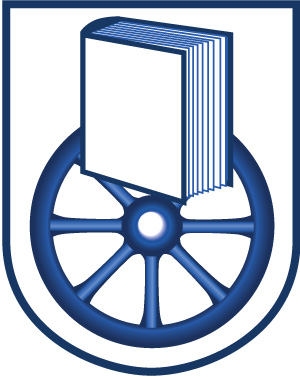 Line Manager: Headteacher/Phase LeaderTeach a class of pupils ensuring pupil progress and attainment. Provide feedback to pupils and report to teachers in order to support progress and attainment. Support the class teacher with 1:1 pupils or groups to ensure significantly impact pupil achievement.  Act as a role model to others. Follow the Behaviour Policy at all times. Be aware of vulnerable groups, specifically Pupil Premium pupils to ensure equal learning opportunities. Know and follow all the schools polices, especially around safeguarding. Contribute to the Strategic Document of the school. Participate in training and other learning activities.  Attend staff meetings to ensure own continuing professional development. Work independently and as part of a team effectively. Be flexible with effective time management skills. Support the calm, nurturing classroom environment.  Take an active role in their appraisal to support teaching, learning and career progression.At all times follow school’s non-negotiable expectations. Name:  Signed:  Date:  